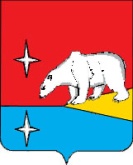 ГЛАВАГОРОДСКОГО ОКРУГА ЭГВЕКИНОТПОСТАНОВЛЕНИЕот  29 декабря  2018 года                                №  112 - пг                                             п. ЭгвекинотО подготовке и проведении фестиваля «Эракор-2019»В целях сохранения и развития домашнего северного оленеводства, популяризации традиционных видов хозяйственной деятельности и культурных традиций коренных малочисленных народов Севера, Сибири и Дальнего Востока Российской ФедерацииП О С Т А Н О В Л Я Ю:Провести в марте 2019 года фестиваль «Эракор-2019» в селе Амгуэма городского округа Эгвекинот.Утвердить прилагаемый состав организационного комитета по подготовке к проведению фестиваля «Эракор-2019» (далее – Оргкомитет).Возложить на Оргкомитет следующие функции:координация деятельности органов местного самоуправления, предприятий и организаций, индивидуальных предпринимателей, частных лиц по оперативному решению задач, связанных с подготовкой и проведением фестиваля «Эракор-2019» (далее – фестиваль);разработка плана мероприятий по подготовке к фестивалю и осуществление контроля за его исполнением, а также целевым и рациональным использованием финансовых ресурсов, выделяемых на проведение фестиваля;разработка программы и положения о спортивных соревнованиях фестиваля;учёт и обобщение предложений, связанных с подготовкой фестиваля;обеспечение заказа и приобретение необходимой продукции для ярмарки.Управлению социальной политики городского округа Эгвекинот (Зеленская Н. М.) совместно с учреждениями культуры и спорта городского округа Эгвекинот разработать и представить в Оргкомитет проект плана праздничных культурно-массовых и спортивных мероприятий фестиваля и смету расходов на их проведение.Управлению промышленной и сельскохозяйственной политики Администрации городского округа Эгвекинот (Абакаров А. М.) совместно с руководителями предприятий, учреждений и организаций городского округа Эгвекинот, разработать и реализовать мероприятия в части благоустройства, праздничного оформления фасадов зданий с. Амгуэма в дни проведения фестиваля.Организационно-правовому Управлению Администрации городского округа Эгвекинот (Спиридонова И. Л.) направить приглашения для участия в фестивале всем заинтересованным лицам.Управлению финансов, экономики и имущественных отношений городского округа Эгвекинот (Шпак А. В.) выделить необходимые денежные средства на проведение фестиваля.Рекомендовать Отд МВД России по городскому округу Эгвекинот (Крашенинников В. П.) организовать охрану общественного порядка в местах проведения мероприятий фестиваля.Рекомендовать Государственному бюджетному учреждению здравоохранения «Межрайонный медицинский центр» (Чмырь В. М.) обеспечить своевременное прибытие скорой медицинской помощи, в случае вызова, к местам проведения массовых мероприятий фестиваля «Эракор-2019».Настоящее постановление подлежит обнародованию в местах, определенных Уставом городского округа Эгвекинот, размещению на официальном сайте Администрации городского округа Эгвекинот в информационно-телекоммуникационной системе «Интернет» и вступает в силу со дня его обнародования.Контроль исполнения настоящего постановления возложить на заместителя Главы Администрации городского округа Эгвекинот по делам коренных малочисленных народов Чукотки, вопросам межнациональных отношений и связям с общественностью           Колесник Т. В.Р. В. КоркишкоУТВЕРЖДЕН 								постановлением Главы 								городского округа Эгвекинотот  29 декабря 2018 года  № 112 -пгСостав организационного комитета по подготовке к проведению фестиваля «Эракор-2019»Проект постановления Главы городского округа Эгвекинот «О подготовке и проведении фестиваля «Эракор-2019»» от       декабря 2018 года №     -пгподготовила:							Колесник Т.В.Согласовано:                                               	______________ А.М. Абакаров							______________ А.В. Егорова______________ Н.М. Зеленская
______________ И.Л. Спиридонова______________ Л.А. Сучкова                                                                       ______________ А.В. ШпакРазослано:  дело,  округ, прокуратура,  ОПУ, членам Оргкомитета.Председатель ОргкомитетаПредседатель ОргкомитетаПредседатель ОргкомитетаПредседатель ОргкомитетаКоркишко Роман Викторович- Глава городского округа Эгвекинот.- Глава городского округа Эгвекинот.Заместители председателя ОргкомитетаЗаместители председателя ОргкомитетаЗаместители председателя ОргкомитетаЗеленская Наталья Михайловна- заместитель Главы Администрации – начальник Управления социальной политики городского округа Эгвекинот;- заместитель Главы Администрации – начальник Управления социальной политики городского округа Эгвекинот;Колесник Татьяна Владимировна- заместитель Главы Администрации городского округа Эгвекинот по делам коренных малочисленных народов Чукотки, вопросам межнациональных отношений и связям с общественностью.- заместитель Главы Администрации городского округа Эгвекинот по делам коренных малочисленных народов Чукотки, вопросам межнациональных отношений и связям с общественностью.Члены ОргкомитетаЧлены ОргкомитетаЧлены ОргкомитетаАбакаров Абулмуслим МутаевичАбакаров Абулмуслим Мутаевич- первый заместитель Главы Администрации – начальник Управления промышленной и сельскохозяйственной политики Администрации городского округа Эгвекинот; Гаврилов Сергей НиколаевичГаврилов Сергей Николаевич- директор ГАПОУ ЧАО «Чукотский полярный техникум п. Эгвекинот» (по согласованию);Кушнер Наталья ИвановнаКушнер Наталья Ивановна- заведующий сектором культурно-просветительской и досуговой деятельности     с. Амгуэма МАУК  «ЦД и НТ городского округа Эгвекинот»;Никулин Алексей ВикторовичНикулин Алексей Викторович- уполномоченный Главы Администрации городского округа Эгвекинот в с. Амгуэма;Спиридонова Ирина ЛеонидовнаСпиридонова Ирина Леонидовна- заместитель Главы Администрации – начальник организационно-правового Управления Администрации городского округа Эгвекинот;Тынеру Анатолий ЯковлевичТынеру Анатолий Яковлевич- депутат Думы Чукотского автономного округа;Ушаков Антон ВладимировичУшаков Антон Владимирович-  и. о. директора МУП СХП «Амгуэма».Шпак Анна ВладимировнаШпак Анна Владимировна- заместитель Главы Администрации городского округа Эгвекинот – начальник Управления финансов, экономики и имущественных отношений городского округа Эгвекинот;